Offene Fragen  Fachpraktiker*innen
„Besteuerung des Einkommens“Aufgabe: Bitte beantworten Sie die nachfolgenden Fragen mit Hilfe  der Wortwolke:
2. Wer führt die Lohnsteuer an das Finanzamt ab?
___________________________________________________________________________

3.  Wofür werden die Lohnsteuer verwendet?
______________________________________________________________________________________________________________________________________________________

4. Wie viele Steuerklassen gibt es?
___________________________________________________________________________

5. Wozu sind Steuerklassen da?
____________________________________________________________________________________________________________________________________________________________________________________________________________________________________________________________________________________________________________

6. Nennen Sie mindestens drei Steuerklassen sowie die Bedingungen, um zu dieser Steuerklasse zu gehören.
_______________________________________________________________________________________________________________________________________________________________________________________________________________________________________________________________________________________________________________________________________________________________________________________

7. Erklären Sie die Besonderheit der Steuerklasse V (5).
____________________________________________________________________________________________________________________________________________________________________________________________________________________________________________________________________________________________________________
______________________________________________________________________________________________________________________________________________________
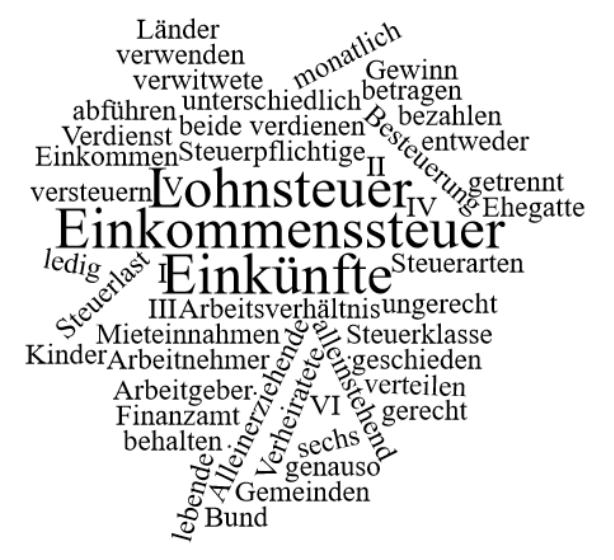 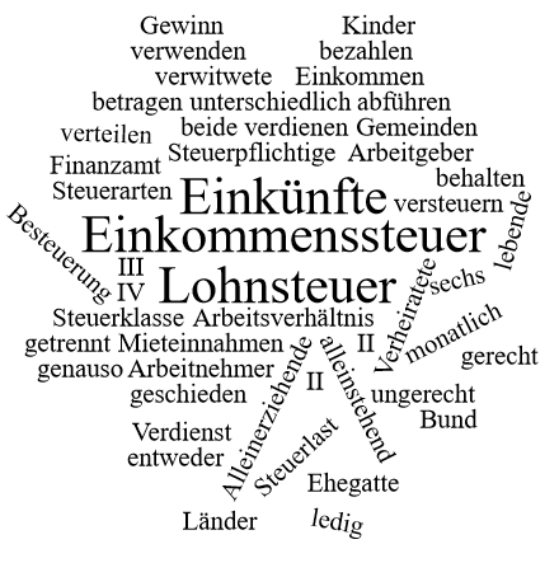 